「住み慣れた地域で暮らし続けたい！」を応援する総合事業がはじまります 徳島市介護予防・日常生活支援総合事業のごあんない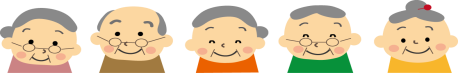 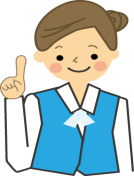 新しい総合事業では、高齢者が安心して自立した日常生活を送るための支援を行います。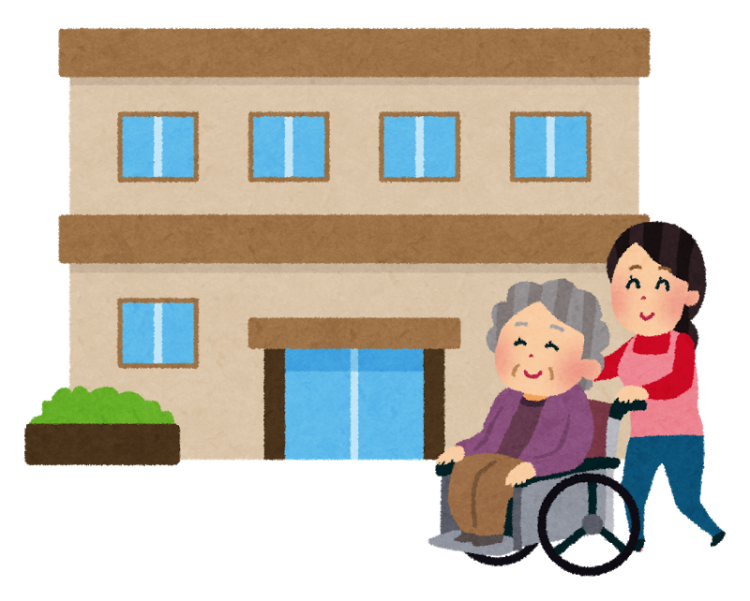 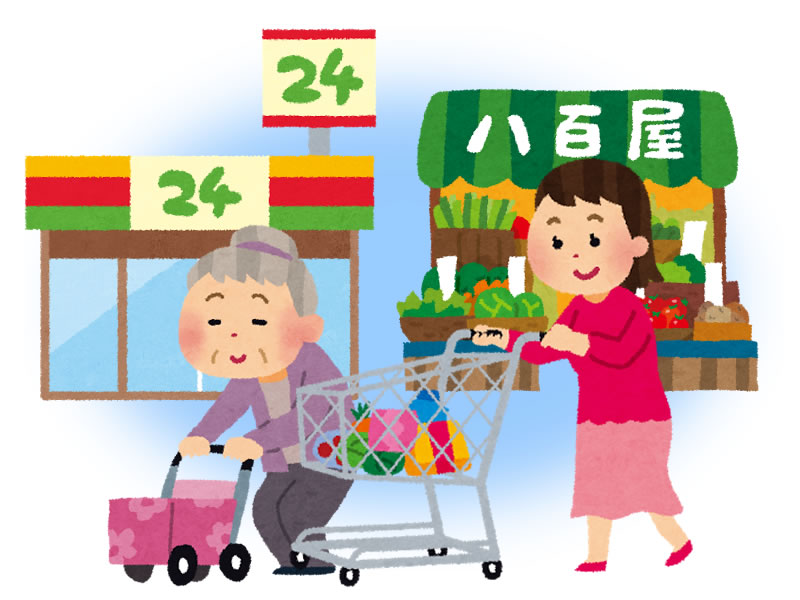 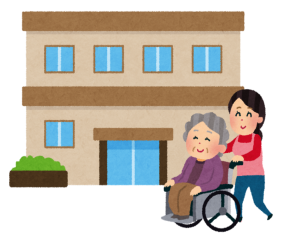 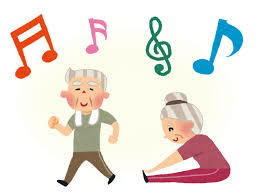 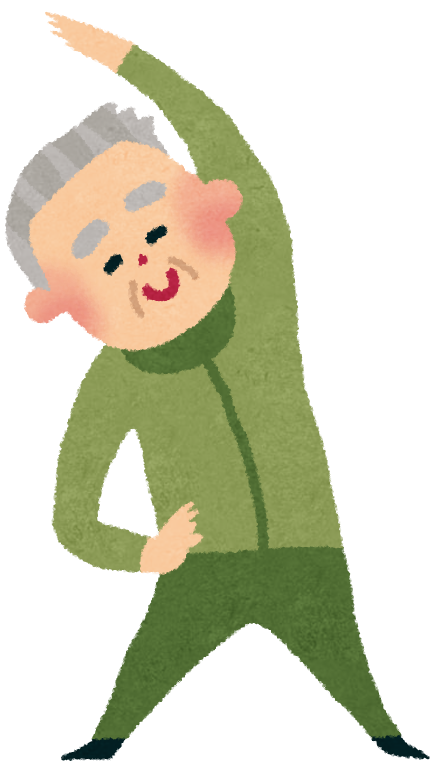 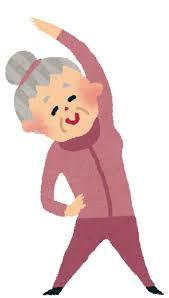 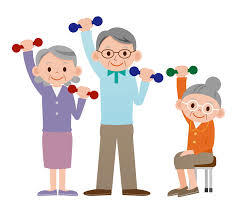 制度に関するお問い合わせ先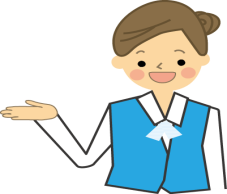 ◆徳島市保健福祉部　介護・ながいき課◆徳島市地域包括支援センター　　☎０１２０－２４－６４２３お問い合わせの内容担当係担当係介護予防・生活支援サービス事業について給付係☎　６２１－５５８５一般介護予防事業について高齢者いきがい係☎　６２１－５１７６介護認定について認定係☎　６２１－５５８１